A Family Re:UnitesThinking back on this week’s sermon, was there anything you heard for the first time or that caught your attention, challenged, or confused you?Write and share any questions or concerns you hope will be answered in the three weeks of teaching on church membership.Based on your current understanding, what are the risks and benefits of formal church membership?What do you look for in a church home? What would cause you to leave a church?How can we tell whether a passage of Scripture is descriptive, prescriptive, or proscriptive?Name at least one biblical teaching Christians should be willing to die for, be willing to divide from other believers for, be willing to debate heartily, and be able to freely decide.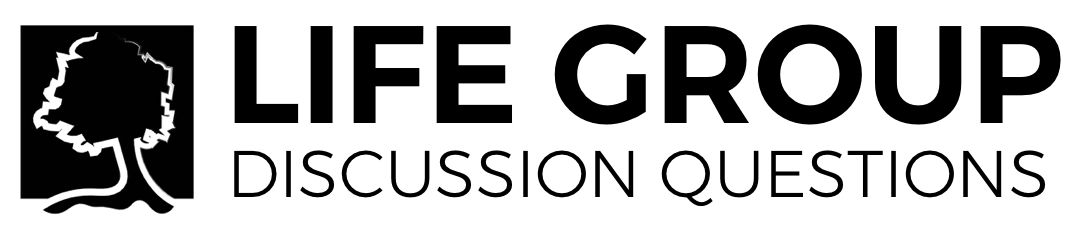 How would you respond to someone who made the claim that they can lead a healthy Christian life apart from a church?How does ones’ membership in things gyms, banks, grocery outlets, etc. compare to church membership?What are the biblical responsibilities of God, of elders, and of members within a local church?  See verses like 1 Peter 5:1-11, Acts 2:37-42, John 10:1-21, and Hebrews 10:19-25 for a head start.As your group discusses the topic of church membership write down any difficult or unresolved questions. Your leader can then send these questions to Caleb Klontz at caleb@spokanevbc.org, who will compile them as teaching points throughout this series.